Name of Journal: World Journal of Clinical CasesManuscript NO: 74669Manuscript Type: CASE REPORTAppendiceal bleeding: A case reportZhou SY et al. Appendiceal bleedingSheng-Yue Zhou, Mao-Dong Guo, Xiao-Hua YeSheng-Yue Zhou, Mao-Dong Guo, Xiao-Hua Ye, Department of Gastroenterology, Affiliated Jinhua Hospital, Zhejiang University School of Medicine, Jinhua 321000, Zhejiang Province, ChinaAuthor contributions: Zhou SY designed and drafted the manuscript; Guo MD performed the colonoscopy; Ye XH revised the manuscript for important intellectual content; and all authors approved the final version of the manuscript.Supported by the Natural Science Foundation of Zhejiang Province, No. LQ19H030003; and Key Project of Jinhua Science and Technology Bureau, No. 2018A32022.Corresponding author: Xiao-Hua Ye, MD, Deputy Director, Department of Gastroenterology, Affiliated Jinhua Hospital, Zhejiang University School of Medicine, No. 365 Renmin East Road, Jinhua 321000, Zhejiang Province, China. yexiaohuare@qq.comReceived: December 31, 2021Revised: January 27, 2021Accepted: Published online: AbstractBACKGROUNDAcute lower gastrointestinal bleeding is common in clinical practice, and the colon is responsible for the majority of cases. However, appendiceal bleeding is an extremely rare cause. Appendiceal bleeding due to vascular diseases, such as angiodysplasia and Dieulafoy’s lesion, may result in massive lower gastrointestinal bleeding. Appendectomy is a reliable and effective option for treatment.CASE SUMMARYA 32-year-old male presented to our hospital with hematochezia that had lasted for 6 h, with approximately 600-800 mL bloody stools and loss of consciousness for a few seconds. Persistent bleeding from the orifice of the appendix was observed by colonoscopy. Following the new diagnosis of appendiceal bleeding, the patient was treated by an emergency laparoscopic appendectomy. Finally, the patient was pathologically diagnosed with appendiceal Dieulafoy’s lesion. The patient was uneventfully discharged, and follow-up 2 wk later showed no evidence of rebleeding.CONCLUSIONAlthough appendiceal bleeding is a rare cause of acute lower gastrointestinal bleeding, clinicians should consider it during differential diagnosis.Key Words: Appendix; Gastrointestinal hematochezia; Lower gastrointestinal tract; Vascular malformations; Case reportZhou SY, Guo MD, Ye XH. Appendiceal bleeding: A case report. World J Clin Cases 2022; In pressCore Tip: Appendiceal bleeding is a rare cause of acute lower gastrointestinal bleeding. Appendiceal bleeding due to vascular diseases, such as angiodysplasia and Dieulafoy’s lesion, may result in massive lower gastrointestinal bleeding. Appendectomy is a reliable and effective option for treatment.We report a case of lower gastrointestinal bleeding due to appendiceal Dieulafoy’s lesion. The patient recovered well after an emergency laparoscopic appendectomy. Clinicians should consider appendiceal bleeding during differential diagnosis.INTRODUCTIONThe common causes of lower gastrointestinal bleeding are mostly known to be diseases of the colon, rectum, and terminal ileum[1]. However, appendiceal bleeding as the origin is extremely rare. Diverticulum, angiodysplasia, inflammation, and neoplasm are the usual etiologies for appendiceal bleeding[2,3]. Vascular diseases, such as angiodysplasia and Dieulafoy’s lesion, are one of the most common causes of massive bleeding and sometimes can be life-threatening[1,4]. We report herein a case of lower gastrointestinal bleeding due to appendiceal Dieulafoy’s lesion, with a literature review.CASE PRESENTATIONChief complaintsA 32-year-old male presented to the emergency department of our hospital with hematochezia that had lasted for 6 h.History of present illnessThe patient reported having experienced approximately 600-800 mL bloody stools before presentation to the hospital. The patient also reported having experienced loss of consciousness for a few seconds. No other gastrointestinal symptoms, such as nausea, vomiting, or abdominal pain, were experienced during the process. The patient denied past history of hematochezia.History of past illnessThe patient had been previously diagnosed with hemorrhoids and hypertension, but was taking no medications.Personal and family historyThe personal and family history-taking revealed no information relevant to the current case.Physical examinationThe patient’s temperature was 36.5 °C, heart rate was 95 beats per minute, respiratory rate was 20 breaths per minute, blood pressure (measured with electronic cuff) was 147/105 mmHg, and oxygen saturation in room air was 99%. The physical examination showed an anemic appearance, without any other pathological signs.Laboratory examinationsThe laboratory tests showed that hemoglobin was 102 g/L (normal range: 130-175 g/L), revealing a mild anemia. Other routine relevant examinations, such as platelet counts and for markers of coagulation function, and liver and renal function, yielded normal findings. Unfortunately, the patient passed bloody stools again 1 d after conservative treatment in our department, with his hemoglobin level dropping to 86 g/L.Imaging examinationsAn emergency colonoscopy was performed, and extended up to the terminal ileum. During the procedure, blood clots in the cecum were first washed out and we were then able to observe a large quantity of fresh blood oozing out of the appendiceal orifice (Figure 1A). In addition, contrast-enhanced abdominal computed tomography (CT) scan showed a high-density area in the appendix without any signs of acute appendicitis, tumor, or diverticulum (Figure 1B). FINAL DIAGNOSISBleeding of the appendix.TREATMENTWe suspected that the source of bleeding was the appendix, which prompted an emergency laparoscopic appendectomy. During that surgery, no signs of acute appendicitis or diverticulitis were observed; however, a large amount of blood clots was observed through the longitudinal incision of the appendix. A vessel stump was also found on the mucosa of the appendix (Figure 1C). Pathologically, a caliber-persistent artery was detected near the vessel stump of the mucosa surface, corresponding to Dieulafoy’s lesion within the appendix (Figure 1D). OUTCOME AND FOLLOW-UPThe patient had no recurrent hematochezia or melena, and was discharged from the hospital 6 d after the surgery. Follow-up 2 wk later showed no evidence of rebleeding.DISCUSSIONAcute lower gastrointestinal bleeding is commonly encountered in clinical practice, with colon being responsible for the majority of cases[1]. Appendiceal bleeding, on the other hand, is an extremely rare cause, and as such may be missed or misdiagnosed.Although lower gastrointestinal bleeding is generally less severe than upper gastrointestinal bleeding - with spontaneous cessation of the bleeding occurring in most cases, appendiceal bleeding attributed to vascular diseases, such as angiodysplasia and Dieulafoy’s lesion, may result in massive lower gastrointestinal bleeding and sometimes can be life-threatening[1,4]. As a clinician, having an awareness of appendiceal bleeding is significant. A literature search of relevant articles on the PubMed/MEDLINE database, from January 1977 to November 2021, was conducted, using the key words of “appendix bleeding” or “appendix hemorrhage”. Six articles regarding appendiceal bleeding due to vascular diseases were identified (Table 1)[5-10].The average age of the included cases was 50.3 years (range: 21-76 years). In terms of sex, 5 males and 2 females are reported on herein. Similar to previous reports, the most likely cause of hospitalization was massive hematochezia, rather than melena[3]. Pathological analyses showed the main vascular factors of appendiceal bleeding to be angiodysplasia and Dieulafoy’s lesion. Dieulafoy’s lesion is caused by an abnormal artery that fails to diminish to the minute size of the mucosal capillary microvasculature[11]. The most common location of Dieulafoy’s lesion is the stomach. Others have reported Dieulafoy’s lesion in the esophagus, duodenum, small intestine, colon, and rectum[12-15]; however, an appendiceal Dieulafoy’s lesion is extremely rare. Among the included publications, there were only 2 cases of appendiceal bleeding due to Dieulafoy’s lesion published in English language[5,7], with ours being the third case.Several modalities, such as colonoscopy, contrast-enhanced abdominal CT, and angiography, can be applied in diagnosing appendiceal bleeding[2,3,9]. In our case, colonoscopy directly revealed the active bleeding from the appendiceal orifice. For such cases, emergency colonoscopy for acute lower gastrointestinal bleeding should be utilized, at least to the terminal ileum. In addition, the orifice of the appendix should be carefully observed. Contrast-enhanced abdominal CT is useful in evaluating diverticulum, neoplasm, or acute inflammation. Although mesenteric artery angiography requires bleeding of more than 0.5 mL/min, vessel embolization is feasible in controlling acute bleeding[9].A reliable and effective choice of treatment for appendiceal bleeding is appendectomy[2]. Other attempts, including vessel embolization and endoscopic therapy (therapeutic barium enema and endoclips), have been reported as successful for controlling bleeding[9,16,17]; however, the risk of acute appendicitis and rebleeding after vessel embolization and endoscopic therapy are unmanageable, and the patient may still require an appendectomy[9,17]. Studies for the feasibility of vessel embolization and endoscopic therapy continue to be warranted.CONCLUSIONWe present a treatment experience of appendiceal bleeding caused by Dieulafoy’s lesion. Although appendiceal bleeding is a rare cause of acute lower gastrointestinal bleeding, clinicians should consider it during differential diagnosis.REFERENCES1 Marion Y, Lebreton G, Le Pennec V, HournaE, Viennot S, Alves A. The management of lower gastrointestinal bleeding. J Visc Surg 2014; 151: 191-201 [PMID: 24768401 DOI: 10.1016/j.jviscsurg.2014.03.008]2 Maeda Y, Saito S, Ohuchi M, Tamaoki Y, Nasu J, Baba H. Appendiceal bleeding in an elderly male: a case report and a review of the literature. Surg Case Rep 2021; 7: 147 [PMID: 34160703 DOI: 10.1186/s40792-021-01234-3]3 Chen W, Qiu H, Yang X, Zhang J. Appendix Bleeding with Painless Bloody Diarrhea: A Case Report and Literature Review. Open Med (Wars) 2019; 14: 735-739 [PMID: 31637304 DOI: 10.1515/med-2019-0084]4 Hoedema RE, Luchtefeld MA. The management of lower gastrointestinal hemorrhage. Dis Colon Rectum 2005; 48: 2010-2024 [PMID: 16175326 DOI: 10.1007/s10350-005-0138-1]5 Xue M, Weng WH, Wang LJ. An Unusual Cause of Acute Massive Lower Gastrointestinal Bleeding. Gastroenterology 2020; 158: 1550-1551 [PMID: 31560906 DOI: 10.1053/j.gastro.2019.08.057]6 Choi JM, Lee SH, Lee SH, Ahn BK, Baek SU. Hematochezia due to Angiodysplasia of the Appendix. Ann Coloproctol 2016; 32: 117-119 [PMID: 27437394 DOI: 10.3393/ac.2016.32.3.117]7 Reynolds JK, Mejia VA. Appendiceal Dieulafoy lesion: an unusual cause of massive lower gastrointestinal bleeding. Am Surg 2015; 81: E18-E19 [PMID: 25569049]8 Gu MJ, Choi JH, Kim SH. Atypical florid vascular proliferation in appendix: a diagnostic dilemma. DiagnPathol 2013; 8: 12 [PMID: 23347775 DOI: 10.1186/1746-1596-8-12]9 Kyokane T, Akita Y, Katayama M, Kitagawa Y, Sato T, Shichino S, Nimura Y. Angiodysplasia of the appendix. Am J Gastroenterol 2001; 96: 242-244 [PMID: 11197261 DOI: 10.1111/j.1572-0241.2001.03385.x]10 So JB, Alexander DJ, Chong AP, Goh PM. Laparoscopic appendicectomy in the management of acute lower gastrointestinal bleeding. GastrointestEndosc 1995; 42: 488-489 [PMID: 8566644 DOI: 10.1016/s0016-5107(95)70056-0]11 Dieulafoy G. Exulceratio simplex. Bull Acad Med 1898; 39: 49-8412 Inayat F, Ullah W, Hussain Q, Hurairah A. Dieulafoy's lesion of the oesophagus: a case series and literature review. BMJ Case Rep 2017; 2017 [PMID: 28062437 DOI: 10.1136/bcr-2016-218100]13 Inayat F, Amjad W, Hussain Q, Hurairah A. Dieulafoy's lesion of the duodenum: a comparative review of 37 cases. BMJ Case Rep 2018; 2018 [PMID: 29472423 DOI: 10.1136/bcr-2017-223246]14 Malik A, Inayat F, Goraya MHN, Almas T, Ishtiaq R, Malik S, Tarar ZI. Jejunal Dieulafoy's Lesion: A Systematic Review of Evaluation, Diagnosis, and Management. J Investig Med High Impact Case Rep 2021; 9: 2324709620987703 [PMID: 33472441 DOI: 10.1177/2324709620987703]15 Inayat F, Ullah W, Hussain Q, Abdullah HMA. Dieulafoy's lesion of the colon and rectum: a case series and literature review. BMJ Case Rep 2017; 2017[PMID: 29070617 DOI: 10.1136/bcr-2017-220431]16 Chung IH, Kim KH. A case of successful colonoscopic treatment of acute appendiceal bleeding by endoclips. J Korean Soc Coloproctol 2011; 27: 329-332 [PMID: 22259749 DOI: 10.3393/jksc.2011.27.6.329]17 Smith EJ, Coventry C, Taylor J, De'ath H, Haque A. A case of endovascular management to gain control of a lower gastrointestinal haemorrhage caused by appendiceal artery bleeding. J Surg Case Rep 2021; 2021: rjab204 [PMID: 34123349 DOI: 10.1093/jscr/rjab204]FootnotesInformed consent statement: Consent was obtained from the patient for publication of this report and any accompanying images.Conflict-of-interest statement: The authors declare that they have no conflict of interest.CARE Checklist (2016) statement: The authors have read the CARE Checklist (2016), and the manuscript was prepared and revised according to the CARE Checklist (2016).Open-Access: This article is an open-access article that was selected by an in-house editor and fully peer-reviewed by external reviewers. It is distributed in accordance with the Creative Commons Attribution NonCommercial (CC BY-NC 4.0) license, which permits others to distribute, remix, adapt, build upon this work non-commercially, and license their derivative works on different terms, provided the original work is properly cited and the use is non-commercial. See: https://creativecommons.org/Licenses/by-nc/4.0/Provenance and peer review: Unsolicited article; Externally peer reviewedPeer-review model: Single blindPeer-review started: December 31, 2021First decision: January 23, 2022Article in press: Specialty type: Medicine, research and experimentalCountry/Territory of origin: ChinaPeer-review report’s scientific quality classificationGrade A (Excellent): 0Grade B (Very good): B, BGrade C (Good): 0Grade D (Fair): 0Grade E (Poor): 0P-Reviewer: Bhusal U,Nepal; Kumar S, India S-Editor: Wang JJ L-Editor: A P-Editor: Figure Legends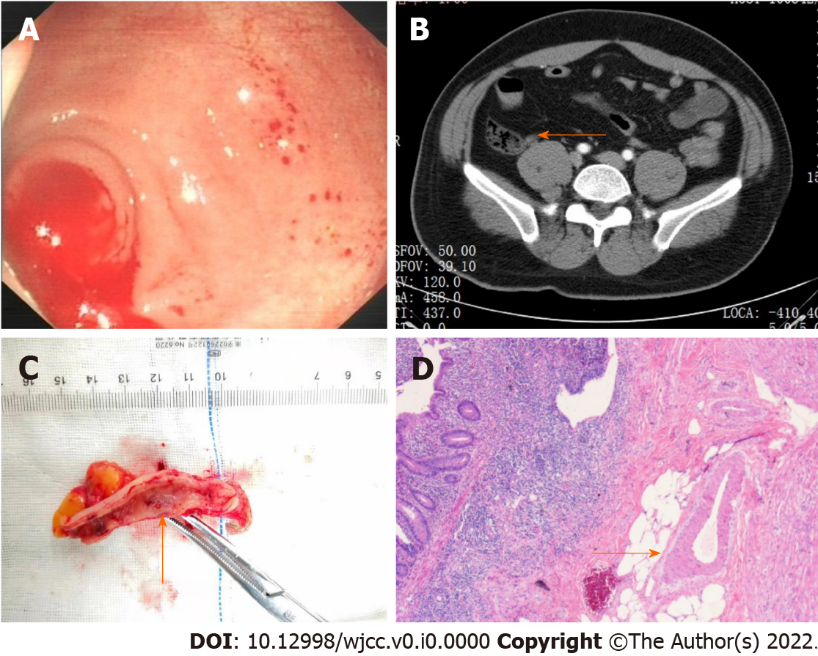 Figure 1 Appendiceal bleeding caused by Dieulafoy’s lesion. A: Colonoscopy showed active bleeding from the appendiceal orifice after blood clots were flushed out of the ileocecal junction; B: Enhanced abdominal computed tomography showed a high-density area in the appendix, revealing the possibility of appendiceal bleeding (arrow); C: Macroscopic pathological observation showed a vessel stump on the mucosa of the appendix (arrow); D: Microscopic pathological examination showed a caliber-persistent artery in the submucosa of the appendix (arrow).Table 1 Cases of appendiceal bleeding caused by vascular diseasesCase Age/sexChief complaintHemoglobin, g/LTechniquesTreatmentPathology Ref.121/femaleMassive hematochezia106EndoscopyAppendectomyDieulafoy’s lesion[5]272/maleHematochezia126EndoscopyAppendectomyAngiodysplasia[6]368/maleMassive hematochezia82EndoscopyAppendectomyDieulafoy’s lesion[7]441/maleMelenaNot reportedEndoscopyAppendectomyAtypical florid vascular proliferation[8]576/femaleMassive hematochezia52AngiographyVessel embolization and appendectomyAngiodysplasia[9]642/maleMelena77EndoscopyAppendectomyVascular malformation[10]Our case32/maleMassive hematochezia86EndoscopyAppendectomyDieulafoy’s lesion